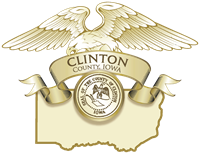 Clinton County, Iowa - Human Resources DirectorThe Human Resource Director is directly responsible for the overall administration, coordination and evaluation of the human resource function. The Human Resource Director shall develop and administer County employment policies and programs; recommend and administer benefit programs; monitor and administer HIPAA compliance; develop and administer job classifications and compensation plans; and support offices and departments in all areas of human resources.Qualified applicants should have a bachelor’s degree in human resources, labor relations, industrial relations, or business administration/management. Applicants should also have five-year’s experience in human resources, primarily in a generalist role.Salary range of $60,000 - $80,000 with a generous benefit package.Interested applicants should access the Clinton County website for application requirements and additional information. http://www.clintoncounty-ia.govDeadline for applications is June 16th. Clinton County is an EOE.